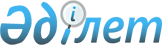 О внесении дополнения к постановлению акимата Южно-Казахстанской области от 13 июля 2009 года N 202 "Об утверждении государственного образовательного заказа на подготовку специалистов технического и профессионального, послесреднего образования на 2009-2010 учебный год"
					
			Утративший силу
			
			
		
					Постановление акимата Южно-Казахстанской области № 351 от 9 ноября 2009 года. Зарегистрировано Департаментом юстиции Южно-Казахстанской области от 17 ноября 2009 года за № 2016. Утратило силу постановлением акимата Южно-Казахстанской области от 28 ноября 2014 года № 377      Сноска. Утратило силу постановлением акимата Южно-Казахстанской области от 28.11.2014 № 377.

      В соответствии со статьей 6 Закона Республики Казахстан «Об образовании», акимат Южно-Казахстанской области ПОСТАНОВЛЯЕТ:



      1. Внести в постановление акимата Южно-Казахстанской области от 13 июля 2009 года № 202 «Об утверждении государственного заказа на подготовку специалистов технического и профессионального, послесреднего образования на 2009-2010 год» (зарегистрировано в Реестре государственной регистрации нормативных правовых актов за № 2012, опубликовано 24 июля 2009 года в газете «Южный Казахстан») следующее дополнение:

      дополнить указанное постановление приложением 3 (прилагается).



      2. Контроль за исполнением настоящего постановления возложить на заместителя акима области Бектаева А.А.



      3. Настоящее постановление вступает в силу с момента государственной регистрации и вводится в действие по истечении десяти календарных дней со дня первого официального опубликования.            Аким области А.Мырзахметов       Первый заместитель акима области           Б.Оспанов       Руководитель аппарата акима области        Б.Жилкишиев       Заместитель акима области                  Е.Айтаханов       Заместитель акима области                  А.Бектаев       Заместитель акима области                  Б.Алиев       Заместитель акима области                  У.Кайназаров       Начальник областного управления

      экономики и бюджетного планирования        Е.Садыр       Начальник областного управления финансов   Г.Морозова 

      Приложение к постановлению

      акимата области от

      9 ноября 2009 года N 351       Государственный образовательный заказ на 2009-2010 учебный год за счет средств республиканского бюджета для реализации экспортных специализаций макрорегионов в рамках Дорожной карты на подготовку кадров технического и обслуживающего труда
					© 2012. РГП на ПХВ «Институт законодательства и правовой информации Республики Казахстан» Министерства юстиции Республики Казахстан
				№КодыНаименование специальностейНа базе 11 классовНа базе 11 классовВсего0300000 - Специальности образования0300000 - Специальности образования0300000 - Специальности образования0300000 - Специальности образования0300000 - Специальности образования0300000 - Специальности образования10313002Профессиональное обучение1501501500500000 - Ветеринария0500000 - Ветеринария0500000 - Ветеринария0500000 - Ветеринария0500000 - Ветеринария0500000 - Ветеринария20501002Ветеринария2525250600000 - Специальности искусства и культуры0600000 - Специальности искусства и культуры0600000 - Специальности искусства и культуры0600000 - Специальности искусства и культуры0600000 - Специальности искусства и культуры0600000 - Специальности искусства и культуры30627002Художественная обработка дерева25252540640002Дизайн (по профилю)2525250700000 – Экономические специальности0700000 – Экономические специальности0700000 – Экономические специальности0700000 – Экономические специальности0700000 – Экономические специальности0700000 – Экономические специальности50706002Экспертиза качества потребительских товаров2525250800000 - Сфера обслуживания (специальности сервиса)0800000 - Сфера обслуживания (специальности сервиса)0800000 - Сфера обслуживания (специальности сервиса)0800000 - Сфера обслуживания (специальности сервиса)0800000 - Сфера обслуживания (специальности сервиса)0800000 - Сфера обслуживания (специальности сервиса)60819002Парикмахерское искусство и декоративная косметика25252570829002Организация обслуживания гостиничных хозяйств и туристических комплексов2525251800000 - Геология и разведка полезных ископаемых1800000 - Геология и разведка полезных ископаемых1800000 - Геология и разведка полезных ископаемых1800000 - Геология и разведка полезных ископаемых1800000 - Геология и разведка полезных ископаемых1800000 - Геология и разведка полезных ископаемых81813002Гидрогеология и инженерная геология2525251900000 - Горное дело1900000 - Горное дело1900000 - Горное дело1900000 - Горное дело1900000 - Горное дело1900000 - Горное дело91905002Подземная разработка месторождения полезных ископаемых2525252000000 - Нефтегазовое дело2000000 - Нефтегазовое дело2000000 - Нефтегазовое дело2000000 - Нефтегазовое дело2000000 - Нефтегазовое дело2000000 - Нефтегазовое дело102002002Эксплуатация нефтяных и газовых месторождений505050112004002Бурение нефтяных и газовых скважин252525122006002Сооружение и эксплуатация газонефтепроводов и газонефтехранилищ252525132007002Транспортировка и хранение нефти и газа2525252100000 - Электроэнергетика2100000 - Электроэнергетика2100000 - Электроэнергетика2100000 - Электроэнергетика2100000 - Электроэнергетика2100000 - Электроэнергетика142108002Электроснабжение2525252800000 - Транспортная техника2800000 - Транспортная техника2800000 - Транспортная техника2800000 - Транспортная техника2800000 - Транспортная техника2800000 - Транспортная техника152807002Техническое обслуживание, ремонт и эксплуатация подвижного состава железных дорог25252900000 - Технология машин и оборудования2900000 - Технология машин и оборудования2900000 - Технология машин и оборудования2900000 - Технология машин и оборудования2900000 - Технология машин и оборудования162919002Сварочное производство25253000000 - Эксплуатация транспорта3000000 - Эксплуатация транспорта3000000 - Эксплуатация транспорта3000000 - Эксплуатация транспорта3000000 - Эксплуатация транспорта173005002Организация перевозок и управление движением на транспорте50503300000 - Электромашиностроение, электротехнология и электромеханика3300000 - Электромашиностроение, электротехнология и электромеханика3300000 - Электромашиностроение, электротехнология и электромеханика3300000 - Электромашиностроение, электротехнология и электромеханика3300000 - Электромашиностроение, электротехнология и электромеханика183306002Техническое обслуживание, ремонт и эксплуатация электрического и электромеханического оборудования25253600000 - Автоматика и управления3600000 - Автоматика и управления3600000 - Автоматика и управления3600000 - Автоматика и управления3600000 - Автоматика и управления193602002Автоматика, телемеханика и управление на транспорте25253700000 - Информатика и вычислительная техника3700000 - Информатика и вычислительная техника3700000 - Информатика и вычислительная техника3700000 - Информатика и вычислительная техника3700000 - Информатика и вычислительная техника203704002Автоматизированные системы обработки информации и управления2525213706002Программное обеспечение вычислительной техники и автоматизированных систем75753900000 - Химическая технология3900000 - Химическая технология3900000 - Химическая технология3900000 - Химическая технология3900000 - Химическая технология223925002Технология переработки нефти и газа50504100000 - Технология изделий и товаров широкого потребления4100000 - Технология изделий и товаров широкого потребления4100000 - Технология изделий и товаров широкого потребления4100000 - Технология изделий и товаров широкого потребления4100000 - Технология изделий и товаров широкого потребления234123002Моделирование и конструирование одежды25254200000 - Технология производства пищевых продуктов4200000 - Технология производства пищевых продуктов4200000 - Технология производства пищевых продуктов4200000 - Технология производства пищевых продуктов4200000 - Технология производства пищевых продуктов244221002Технология пивобезалкогольного и спиртового производства25254300000 - Строительство и коммунальное хозяйство4300000 - Строительство и коммунальное хозяйство4300000 - Строительство и коммунальное хозяйство4300000 - Строительство и коммунальное хозяйство4300000 - Строительство и коммунальное хозяйство254304002Дизайн интерьера, реставрация и реконструкция гражданских зданий5050264332002Строительство и эксплуатация автомобильных дорог и аэродромов25254400000 - Сельское и лесное хозяйство4400000 - Сельское и лесное хозяйство4400000 - Сельское и лесное хозяйство4400000 - Сельское и лесное хозяйство4400000 - Сельское и лесное хозяйство274402002Механизация сельского хозяйства2525284409002Защита растений и агроэкология2525294432002Электрификация и автоматизация сельского хозяйства2525ИтогоИтого10001000